BIODATA MAHASISWA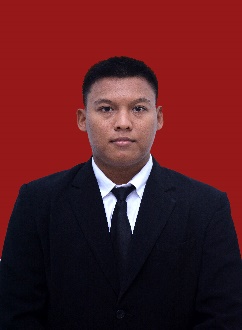 Identitas Diri		Nama		: Adlin Nur Batu BaraNPM			: 171114029Tempat/Tanggal Lahir	: Teluk Pulai Luar, 17 Desember 1997Agama		: IslamAnak ke-	: 2 dari 2 bersaudaraAlamat 	: Desa Teluk Pulai Luar Kec. Kualuh Leidong Kab. Labuhanbatu UtaraPendidikanSD	: SD Negeri 112277 Teluk PulaiSLTP	: SMP Negeri 1 Kualuh LeidongSLTA	: SMA Negeri 7 Tanjung BalaiS1	: Universitas Muslim Nusantara Al WashliyahJudul Skripsi	: Pengaruh Minat dan Motivasi Belajar Terhadap Hasil Belajar Matematika Pada Materi Sistem Persamaan Linier Dua Variabel Siswa MTs Swasta Asthoffaina Tahun Pelajaran 2020/2021Dosen Pembimbing	: Dr. Suwarno Ariswoyo.,M.SiIII.Orang TuaNama Ayah	: Riduan ZuhriNama Ibu	: Nino ArtiniAlamat	: Desa Teluk Pulai Luar Kec. Kualuh Leidong Kab. Labuhanbatu Utara